Указ губернатора Иркутской области от 30 ноября 2020 года № 334-уг "О внесении изменений в указ Губернатора Иркутской области от 12 октября 2020 года № 279-уг" В соответствии со статьей 11 Федерального закона от 21 декабря 1994 года № 68-ФЗ "О защите населения и территорий от чрезвычайных ситуаций природного и техногенного характера", Указом Президента Российской Федерации от 11 мая 2020 года № 316 "Об определении порядка продления действия мер по обеспечению санитарно-эпидемиологического благополучия населения в субъектах Российской Федерации в связи с распространением новой коронавирусной инфекции (COVID-19)", Положением об организации деятельности амбулаторного центра диагностики и лечения новой коронавирусной инфекции (COVID-19) (приложение 19 к приказу Министерства здравоохранения Российской Федерации от 19 марта 2020 года № 198н), с учетом приказа министерства здравоохранения Иркутской области от 17 ноября 2020 года № 2215-мр "О создании амбулаторных центров диагностики и лечения новой коронавирусной инфекции COVID-19", руководствуясь статьей 59 Устава Иркутской области, постановляю:1. Внести в указ Губернатора Иркутской области от 12 октября 2020 года № 279-уг "О режиме функционирования повышенной готовности для территориальной подсистемы Иркутской области единой государственной системы предупреждения и ликвидации чрезвычайных ситуаций" (далее - указ) следующие изменения:1) в Перечне реализуемых на территории Иркутской области санитарно-гигиенических и противоэпидемиологических мероприятий, сил и средств, привлекаемых к проведению мероприятий по предупреждению чрезвычайной ситуации, иных органов и должностных лиц, ответственных за осуществление мероприятий по предупреждению чрезвычайной ситуации, определенном указом:абзац второй пункта 5 изложить в следующей редакции:"Срок выполнения лабораторного исследования на COVID-19 не должен превышать 48 часов с момента поступления биологического материала в лабораторию до получения его результата лицом, в отношении которого проведено соответствующее исследование (24 часов - в населенных пунктах, в которых имеется лаборатория, выполняющая исследования методом ПЦР).";дополнить пунктом 51 следующего содержания:"51. Создать на функциональной основе амбулаторные центры диагностики и лечения новой коронавирусной инфекции COVID-19 с целью диагностики и выбора тактики лечения пациентов с подтвержденным диагнозом новой коронавирусной инфекции COVID-19 или с подозрением на новую коронавирусную инфекцию COVID-19 согласно приложению 4 к настоящему Перечню.";пункт 13 изложить в следующей редакции:"13. Министерству здравоохранения Иркутской области (Сандаков Я.П.):1) организовать работу по забору биологического материала для проведения лабораторного обследования на COVID-19 методом ПЦР у прибывших на территорию Российской Федерации иностранных граждан и граждан Российской Федерации на дому (по месту проживания/нахождения) в случае отсутствия у них медицинских документов, подтверждающих отрицательный результат лабораторного исследования на COVID-19 методом ПЦР, отобранного не ранее чем за три календарных дня до прибытия на территорию Российской Федерации, по спискам, предоставляемым Управлением Федеральной службы по надзору в сфере защиты прав потребителей;2) осуществлять мониторинг оказания медицинской помощи медицинскими организациями в условиях угрозы распространения заболевания, представляющего опасность для окружающих, вызванного новой коронавирусной инфекцией (COVID-19), с ежемесячным анализом объема выпадающих доходов медицинских организаций;3) организовать оснащение бригад скорой медицинской помощи экспресстестами, определяющими антиген возбудителя новой коронавирусной инфекции (COVID-19), зарегистрированными в соответствии с законодательством Российской Федерации;4) при наличии возможности осуществлять закупки лекарственных препаратов и средств индивидуальной защиты для обеспечения государственных нужд Иркутской области централизованно через министерство здравоохранения Иркутской области;5) организовать в подведомственных медицинских организациях своевременное техническое обслуживание и ремонт компьютерных томографов, используемых в обследовании пациентов с установленным диагнозом новой коронавирусной инфекции COVID-19 или с подозрением на новую коронавирусную инфекцию COVID-19.";в приложении 1:строку 4 изложить в следующей редакции:"4. ОГАУЗ "Иркутская городская клиническая больница № 10";строки 14, 15 изложить в следующей редакции:"14. ГБУЗ Иркутская ордена "Знак Почета" областная клиническая больница15. ОГБУЗ "Иркутский городской перинатальный центр";строку 44 признать утратившей силу;строку 48 изложить в следующей редакции:"48. ОГБУЗ "Усть-Удинская районная больница";строки 51, 54 признать утратившими силу;дополнить строками 57-59 следующего содержания:"57. ОГБУЗ "Балаганская районная больница"58. ОГБУЗ "Усть-Ордынский областной противотуберкулезный диспансер"59. ОГБУЗ "Чунская районная больница";.дополнить Перечнем медицинских организаций Иркутской области, на базе которых создаются амбулаторные центры диагностики и лечения новой коронавирусной инфекции COVID-19 (прилагается);2) абзац второй пункта 5 Рекомендаций по организации деятельности в условиях распространения новой коронавирусной инфекции COVID-19 для организаций, индивидуальных предпринимателей, утвержденных указом, после слов "не приостановлена (ограничена)," дополнить словами "а также для детей, родители (законные представители) которых состоят на учете в государственной службе занятости населения в качестве безработных, либо осуществляют уход за больным членом семьи в соответствии с медицинским заключением, выданным в порядке, установленном федеральными законами и иными нормативными правовыми актами Российской Федерации, либо находятся на лечении, либо являются самозанятыми гражданами, в том числе при условии осуществления ими деятельности на дому,";3) в Порядке информирования населения о введении на территории Иркутской области режима функционирования повышенной готовности, а также мерах по обеспечению безопасности населения, определенном указом:в пункте 1:абзац первый подпункта 2 изложить в следующей редакции:"2) министерству здравоохранения Иркутской области (Сандаков Я.П.):";в подпункте 4 слова "(Ледяева Н.П.)" заменить словами "(Сандаков Я.П.)";в подпункте 5 слова "(Ледяева Н.П.)" заменить словами "(Сандаков Я.П.)".2. Настоящий указ подлежит официальному опубликованию в общественно-политической газете "Областная", сетевом издании "Официальный интернет-портал правовой информации Иркутской области" (ogirk.ru), а также на "Официальном интернет-портале правовой информации" (www.pravo.gov.ru).И.И.КобзевПриложение к указу Губернатора Иркутской области от 30 ноября 2020 года № 334-уг"Приложение 4 к Перечню реализуемых на территории Иркутской области санитарно-гигиенических и противоэпидемиологических мероприятий, сил и средств, привлекаемых к проведению мероприятий по предупреждению чрезвычайной ситуации, иных органов и должностных лиц, ответственных за осуществление мероприятий по предупреждению чрезвычайной ситуацииПеречень медицинских организаций Иркутской области, на базе которых создаются амбулаторные центры диагностики и лечения новой коронавирусной инфекции COVID-19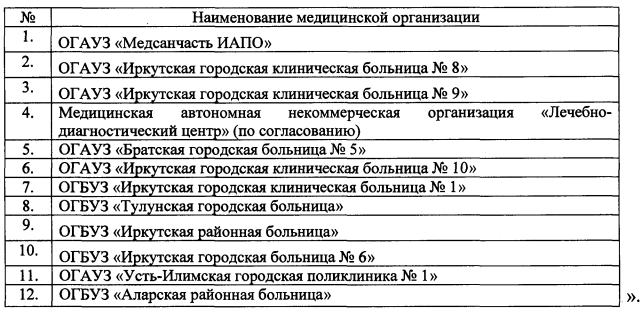 Заместитель Председателя Правительства Иркутской области В.Ф.Вобликова